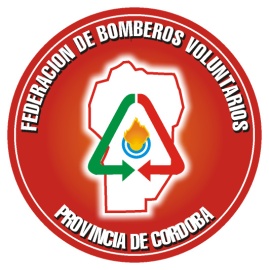 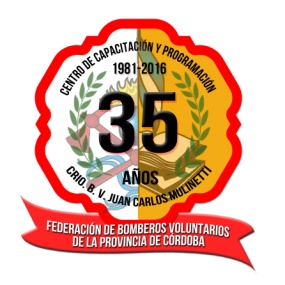 PLANILLA DE INSCRIPCIÓN CUARTELINSTITUCIÓN__________________________________Equipo Nº1Equipo Nº2Equipo Nº3IndividualesFEDERACIÓN DE BOMBEROS VOLUNTARIOS DE LA PROVINCIA DE CÓRDOBAAFILIADA AL CONSEJO NACIONAL DE FEDERACIONES DE BOMBEROS VOLUNTARIOS DE LA REPUBLICA ARGENTINAPERSONERIA JURÍDICA 1554 “A” 18/05/1970Coronel Pringles 346. B° General Paz – C.P. 5000 Córdoba – ArgentinaTel/Fax: (0351) 4515361 / 4513192Web: www.bomberoscordoba.org.ar – e-mail: federación@bomberoscordoba.org.arNOMBRE Y APELLIDODNIREGIONAL CATEGORIA12345NOMBRE Y APELLIDODNIREGIONALCATEGORIA12345NOMBRE Y APELLIDODNIREGIONALCATEGORIA12345NOMBRE Y APELLIDODNIREGIONALCATEGORIA12345678